Załącznik nr 11 do SWZRrg.271.17.2023Część 3. Rozbudowa ciągu drogowego dróg gminnych Wdziękoń Pierwszy –   Wdziękoń Drugi, gmina Zambrów.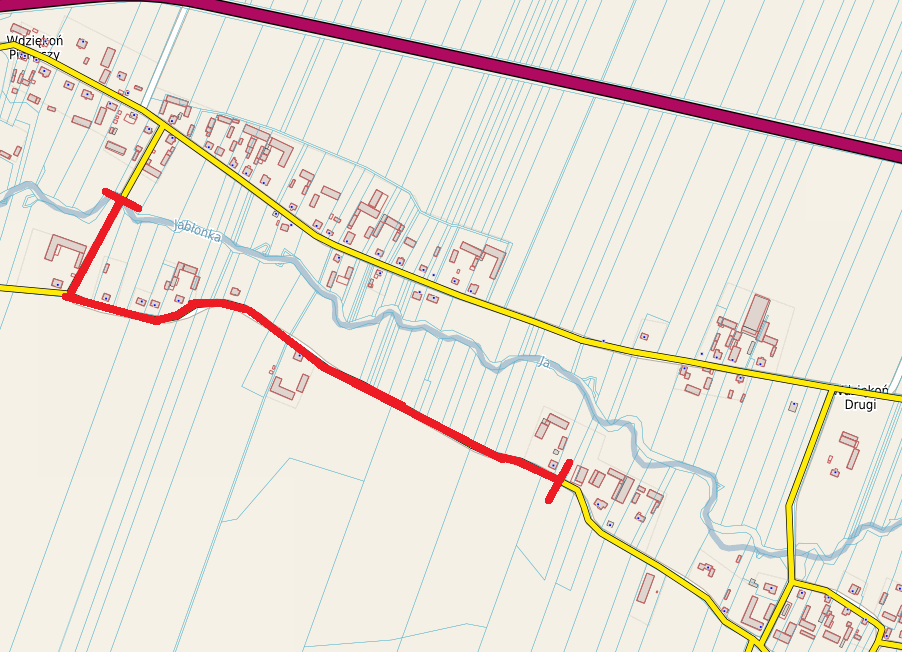  - zakres drogi do rozbudowy